Carta de Recepción de Proyecto 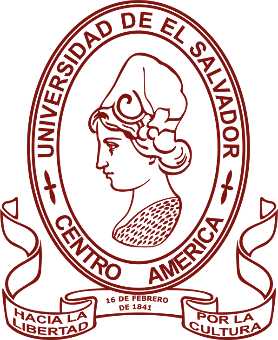 UNIVERSIDAD DE EL SALVADORFACULTAD MULTIDISCIPLINARIA ORIENTALDEPARTAMENTO DE INGENIERIA Y ARQUITECTURACiudad universitaria de Oriente, 12 de agosto de 2019Lic. Santiago Alberto Ulloa Campos.Jefe Unidad de Proyección Social FMO.Presente.Estimado Licenciado:Sirva la presente para saludarle y desearle éxitos en sus funciones Administrativas y Personales.Yo, FUENTES MARTINEZ, RICARDO ALBERTO. Con Carnet No.FM12015, estudiante de la Carrera de Licenciatura en Administración de Empresas. Por este medio solicito la RECEPCION del Proyecto de Servicio Social No. 36589, con fecha de inicio 30-01-2019 y finaliza 30-07-2019.Inscrito en el sistema PROMETEO como “APOYO ADMINISTRATIVO EN EL DEPARTAMENTO DE PLANIFICACION DE ANDA SAN MIGUEL” que se está desarrollarse en Administración Nacional de Acueductos y Alcantarillados (ANDA), Colonia Escolán, Avenida las Magnolias, Contiguo a la Universidad Gerardo Barrios, San Miguel, siendo el tutor el Lic. Mauricio Antonio Castro Sánchez. Ya que por motivos económicos y de carga académica no pude entregar el proyecto en el tiempo establecido.Sin otro en particular y en espera de la respuesta favorable a la presente, me suscribo, Atentamente, f. _________________________                              f._____________________________  Lic. Mauricio Antonio Castro Sánchez                Licda. Dinora Elizabeth Rosales Hernández               Tutor del Proyecto                             Coordinadora de la Sub-Unidad de Proyección Social                                                                               Sección de Administración de Empresas                                                 f.________________________                                                                            Br. Ricardo Alberto Fuentes Martínez                                                                Estudiante